End of Unit Test		Name: ____________________________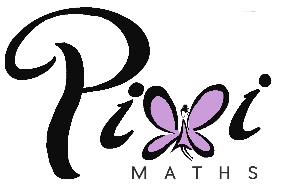 Probability - FOUNDATION1.	Here are three events for an ordinary fair dice.A     Roll an odd numberB     Roll a number greater than 6C     Roll an even number less than 3Draw and label arrows to show the probabilities of events B and C on the probability scale.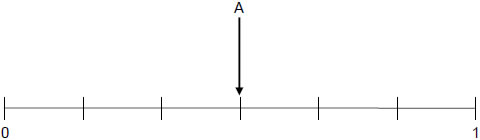 (Total 2 marks)2.	Four teams A, B, C and D play matches against each other. The teams play each other once. Complete the list of matches. One match has been done for you.A plays B………………………………………………………………………………………………………………………………………………………………………………………………………………………………………………………………………………………………………………… (Total 2 marks)3.	There are 25 counters in a bag. 12 are red, 5 are green and the rest are white. A counter is chosen at random. Work out the probability that it is white.……………………………………………………………………………………………………………………………………………………………………………………………………………………Answer ...................................................................................(Total 2 marks)
4.	A spinner has four sections A, B, C and D. The table shows the probabilities of the spinner landing on A, B or C.Work out the probability of landing on D.……………………………………………………………………………………………………………………………………………………………………………………………………………………Answer ................................................................................... (Total 2 marks)5.	A game is played with a fair spinner. The player spins the spinner twice. The score is the difference between the two numbers.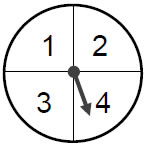 (a)	Complete the table to show the scores.(2)(b)	The player loses if the score is 0 or 1. The player wins if the score is 2 or 3.Amy says,“Two scores win and two scores lose, so the chance of winning is evens.”Is Amy correct? Tick a box.			Yes 	No Give a reason for your answer.…………………………………………………………………………………………………………………………………………………………………………………………………………………………………………………………………………………………………………………………………………………………………………………………………………(2)(Total 4 marks)6.	Fay is testing an ordinary six-sided dice to see if it is biased. She throws the dice 120 times.(a)	Work out the number of times the dice is expected to land on 1……………………………………………………………………………………………………………………………………………………………………………………………………Answer ...................................................................................(1)(b)	Here are the actual results.Is the dice biased? Tick a box.		Yes 	No 	Could not tell ………………………………………………………………………………………………………………………………………………………………………………………………………………………………………………………………………………………………………………………………………………………………………………………………………… (2)(Total 3 marks)
7.	(a)	In a statistical experiment a fair, an ordinary die is rolled. Tick a box to show the correct ending to the sentence below. When this statistical experiment is repeated you will:	always get the same outcome		usually get the same outcome		usually get a different outcome		always get a different outcome 	(1)(b)	Tick a box to show the correct ending to the sentence below. An estimate of probability based on a statistical experiment is more reliable with		more trials					fewer trials						more time between trials				less time between trials	 (1)(Total 2 marks)
8.	An ordinary fair dice is rolled.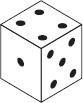 (a)	Complete the tree diagram for the dice landing on 4                      	First spin                        Second spin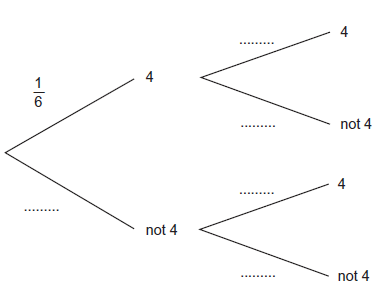 (1)(b)	Work out the probability of the dice landing on 4 both times.………………………………………………………………………………………………………………………………………………………………………………………………………………………………………………………………………………………………………Answer ......................................................................(2)(Total 3 marks)
(Total for test = 20 marks)OutcomeABCDProbability0.20.30.15First spinFirst spinFirst spinFirst spin1234Second
spin12Second
spin2Second
spin32Second
spin4Number on dice123456TotalFrequency51917202138120